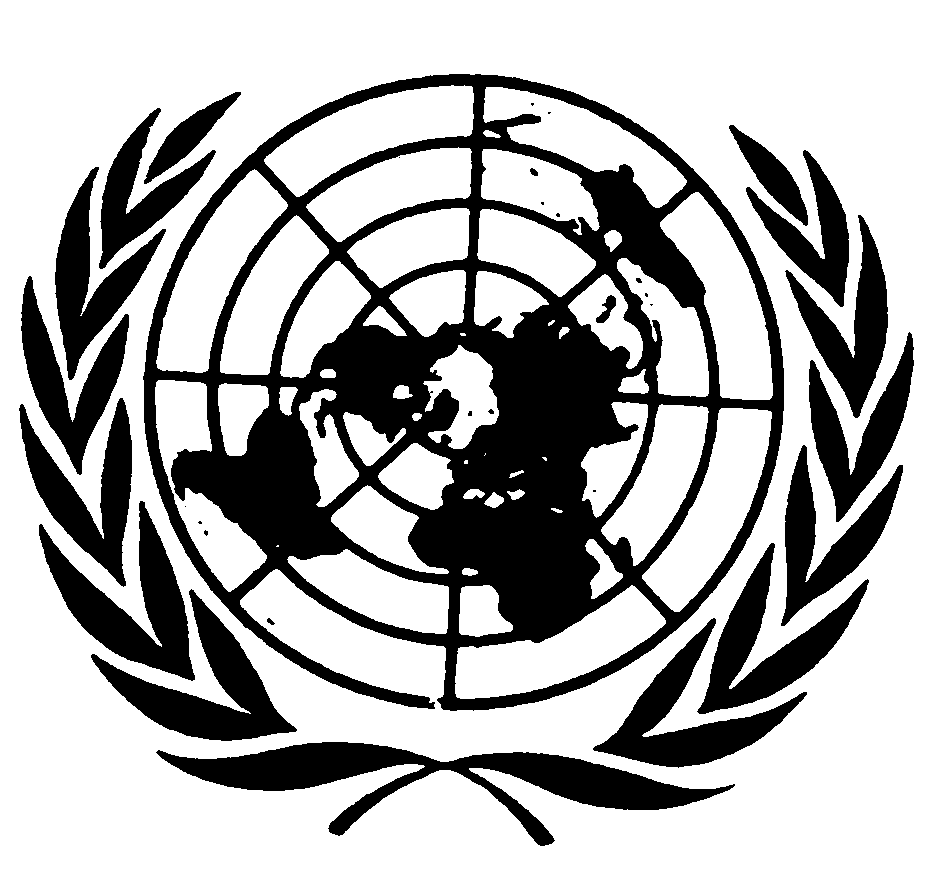 Distr.
RESERVADA*CCPR/C/91/D/1385/2005/Corr.1
14 de diciembre de 2007ESPAÑOL
Original:  INGLÉSCOMITÉ DE DERECHOS HUMANOS
91º período de sesiones
15 de octubre a 2 de noviembre de 2007CORRECCIÓNDICTAMENComunicación Nº 1385/2005Página 6, párrafo 2.3No se aplica al español.Página 11, párrafo 3.6, línea 7Sustitúyase "40 dólares" por "400 dólares".-----